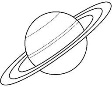 5.Örülsz, hogy csillagokhoz értő emberekre találtál. Ki is használod. Tanácsot kérsz tőlük, merre juthattok vissza eredeti útvonalatokra. Ők csak ezt a két bolygójelképet rajzolják.a) Eszerint melyik két bolygót fogod ajánlani kapitányodnak? Írd alájuk!b) Add meg forrásod pontos adatait!Örülsz, hogy csillagokhoz értő emberekre találtál. Ki is használod. Tanácsot kérsz tőlük, merre juthattok vissza eredeti útvonalatokra. Ők csak ezt a két bolygójelképet rajzolják.a) Eszerint melyik két bolygót fogod ajánlani kapitányodnak? Írd alájuk!b) Add meg forrásod pontos adatait!Örülsz, hogy csillagokhoz értő emberekre találtál. Ki is használod. Tanácsot kérsz tőlük, merre juthattok vissza eredeti útvonalatokra. Ők csak ezt a két bolygójelképet rajzolják.a) Eszerint melyik két bolygót fogod ajánlani kapitányodnak? Írd alájuk!b) Add meg forrásod pontos adatait!Örülsz, hogy csillagokhoz értő emberekre találtál. Ki is használod. Tanácsot kérsz tőlük, merre juthattok vissza eredeti útvonalatokra. Ők csak ezt a két bolygójelképet rajzolják.a) Eszerint melyik két bolygót fogod ajánlani kapitányodnak? Írd alájuk!b) Add meg forrásod pontos adatait!Örülsz, hogy csillagokhoz értő emberekre találtál. Ki is használod. Tanácsot kérsz tőlük, merre juthattok vissza eredeti útvonalatokra. Ők csak ezt a két bolygójelképet rajzolják.a) Eszerint melyik két bolygót fogod ajánlani kapitányodnak? Írd alájuk!b) Add meg forrásod pontos adatait!Örülsz, hogy csillagokhoz értő emberekre találtál. Ki is használod. Tanácsot kérsz tőlük, merre juthattok vissza eredeti útvonalatokra. Ők csak ezt a két bolygójelképet rajzolják.a) Eszerint melyik két bolygót fogod ajánlani kapitányodnak? Írd alájuk!b) Add meg forrásod pontos adatait!43.Örülsz, hogy csillagokhoz értő emberekre találtál. Ki is használod. Tanácsot kérsz tőlük, merre juthattok vissza eredeti útvonalatokra. Ők csak ezt a két bolygójelképet rajzolják.a) Eszerint melyik két bolygót fogod ajánlani kapitányodnak? Írd alájuk!b) Add meg forrásod pontos adatait!Örülsz, hogy csillagokhoz értő emberekre találtál. Ki is használod. Tanácsot kérsz tőlük, merre juthattok vissza eredeti útvonalatokra. Ők csak ezt a két bolygójelképet rajzolják.a) Eszerint melyik két bolygót fogod ajánlani kapitányodnak? Írd alájuk!b) Add meg forrásod pontos adatait!Örülsz, hogy csillagokhoz értő emberekre találtál. Ki is használod. Tanácsot kérsz tőlük, merre juthattok vissza eredeti útvonalatokra. Ők csak ezt a két bolygójelképet rajzolják.a) Eszerint melyik két bolygót fogod ajánlani kapitányodnak? Írd alájuk!b) Add meg forrásod pontos adatait!44.Örülsz, hogy csillagokhoz értő emberekre találtál. Ki is használod. Tanácsot kérsz tőlük, merre juthattok vissza eredeti útvonalatokra. Ők csak ezt a két bolygójelképet rajzolják.a) Eszerint melyik két bolygót fogod ajánlani kapitányodnak? Írd alájuk!b) Add meg forrásod pontos adatait!Örülsz, hogy csillagokhoz értő emberekre találtál. Ki is használod. Tanácsot kérsz tőlük, merre juthattok vissza eredeti útvonalatokra. Ők csak ezt a két bolygójelképet rajzolják.a) Eszerint melyik két bolygót fogod ajánlani kapitányodnak? Írd alájuk!b) Add meg forrásod pontos adatait!Örülsz, hogy csillagokhoz értő emberekre találtál. Ki is használod. Tanácsot kérsz tőlük, merre juthattok vissza eredeti útvonalatokra. Ők csak ezt a két bolygójelképet rajzolják.a) Eszerint melyik két bolygót fogod ajánlani kapitányodnak? Írd alájuk!b) Add meg forrásod pontos adatait!45.Örülsz, hogy csillagokhoz értő emberekre találtál. Ki is használod. Tanácsot kérsz tőlük, merre juthattok vissza eredeti útvonalatokra. Ők csak ezt a két bolygójelképet rajzolják.a) Eszerint melyik két bolygót fogod ajánlani kapitányodnak? Írd alájuk!b) Add meg forrásod pontos adatait!Örülsz, hogy csillagokhoz értő emberekre találtál. Ki is használod. Tanácsot kérsz tőlük, merre juthattok vissza eredeti útvonalatokra. Ők csak ezt a két bolygójelképet rajzolják.a) Eszerint melyik két bolygót fogod ajánlani kapitányodnak? Írd alájuk!b) Add meg forrásod pontos adatait!Örülsz, hogy csillagokhoz értő emberekre találtál. Ki is használod. Tanácsot kérsz tőlük, merre juthattok vissza eredeti útvonalatokra. Ők csak ezt a két bolygójelképet rajzolják.a) Eszerint melyik két bolygót fogod ajánlani kapitányodnak? Írd alájuk!b) Add meg forrásod pontos adatait!46.Örülsz, hogy csillagokhoz értő emberekre találtál. Ki is használod. Tanácsot kérsz tőlük, merre juthattok vissza eredeti útvonalatokra. Ők csak ezt a két bolygójelképet rajzolják.a) Eszerint melyik két bolygót fogod ajánlani kapitányodnak? Írd alájuk!b) Add meg forrásod pontos adatait!Örülsz, hogy csillagokhoz értő emberekre találtál. Ki is használod. Tanácsot kérsz tőlük, merre juthattok vissza eredeti útvonalatokra. Ők csak ezt a két bolygójelképet rajzolják.a) Eszerint melyik két bolygót fogod ajánlani kapitányodnak? Írd alájuk!b) Add meg forrásod pontos adatait!Örülsz, hogy csillagokhoz értő emberekre találtál. Ki is használod. Tanácsot kérsz tőlük, merre juthattok vissza eredeti útvonalatokra. Ők csak ezt a két bolygójelképet rajzolják.a) Eszerint melyik két bolygót fogod ajánlani kapitányodnak? Írd alájuk!b) Add meg forrásod pontos adatait!47.Örülsz, hogy csillagokhoz értő emberekre találtál. Ki is használod. Tanácsot kérsz tőlük, merre juthattok vissza eredeti útvonalatokra. Ők csak ezt a két bolygójelképet rajzolják.a) Eszerint melyik két bolygót fogod ajánlani kapitányodnak? Írd alájuk!b) Add meg forrásod pontos adatait!Örülsz, hogy csillagokhoz értő emberekre találtál. Ki is használod. Tanácsot kérsz tőlük, merre juthattok vissza eredeti útvonalatokra. Ők csak ezt a két bolygójelképet rajzolják.a) Eszerint melyik két bolygót fogod ajánlani kapitányodnak? Írd alájuk!b) Add meg forrásod pontos adatait!Örülsz, hogy csillagokhoz értő emberekre találtál. Ki is használod. Tanácsot kérsz tőlük, merre juthattok vissza eredeti útvonalatokra. Ők csak ezt a két bolygójelképet rajzolják.a) Eszerint melyik két bolygót fogod ajánlani kapitányodnak? Írd alájuk!b) Add meg forrásod pontos adatait!48.49.